ПРИЛОЖЕНИЕ КЪМ ПУБЛИЧНА ПОКАНА ПО РЕДА НА ГЛАВА ОСЕМ „А“ ОТ ЗАКОНА ЗА ОБЩЕСТВЕНИТЕ ПОРЪЧКИ, С ПРЕДМЕТ: „Доставка на столове, офис мебели, метални стелажи за нуждите на Окръжна прокуратура – Кюстендил“.I. Пълно описание на предмета на поръчката и технически спецификации: Предметът на настоящата обществена поръчка включва: „Доставка на столове, офис мебели, метални стелажи за нуждите на Окръжна прокуратура – КюстендилТехническа спецификация на поръчката: Предложените от участника мебели трябва напълно да отговарят на техническата спецификация.Мебелите следва да бъдат изработени от ПДЧ, повърхността на които да е равна, чиста, без драскотини, подбитости и вдлъбнатини. Мебелите следва да бъдат обкантени с удароустойчив PVC кант. Обзавеждането да е безопасно, удобно, функционално, ергономично и с добър съвременен дизайн. Да може да бъде разглобявано и сглобявано, без загуба на качествата му. Всички механизми, като водачи на чекмеджета, панти, заключващи системи и др. да осигуряват многогодишна безпроблемна работа.Всички офис мебели следва да бъдат доставени в един и същи цвят, съответстващ с изискването на възложителя и да са с дръжки на вратите, респ. чекмеджетата.Всички мебели от определен вид следва да бъдат с еднакви размери, съобразно определения от възложителя диапазон.Задължително изискване /при мебелите/ е при сглобяване на отделните компоненти, да се използват метални крепежни елементи. Изпълнителят следва да достави и свързващи метални крепежни елементи необходими за свързването на свързващия модул /позиция 31/ със двете бюра.    Стелажите да позволяват многократен монтаж. Да са с носимоспособност минимум 80 кг. на един рафт и да са изцяло от метал. Всички мебели от отделен вид следва да са с еднакъв външен вид и дизайн. Доставените мебели следва да са нови и неупотребявани.Участникът, избран за изпълнител, следва да представи мостри от материалите, от които ще бъдат изработени мебелите, с цел уточняване на цветовите нюанси.Изпълнителят е длъжен да осигури подходяща опаковка, гарантираща безопасно транспортиране на мебелите.Посочените по-горе изисквания се отнасят за всички стоки, предмет на доставката.	Техническото предложение на участника следва да съдържа подробно описание на начина за изпълнение на поръчката, в съответствие с изискванията на Възложителя, посочени в настоящия раздел.Към техническото предложение следва да бъдат представени фотографски снимки и/или каталог на предлаганите стоки, които ще се доставят.Посочените по-горе изисквания се отнасят за всички стоки, предмет на доставката.Изискванията по техническите спецификации се считат за задължителни минимални изисквания към офертите. Неспазването им води до некласиране на участника в процедурата.II. Прогнозна стойност на обществената поръчка:Прогнозната стойност на обществената поръчка е в размер до 44 725 лв. /четиридесет и четири хиляди седемстотин двадесет и пет лева/ лв. без ДДС. Предложения, надхвърлящи прогнозната стойност, няма да бъдат разглеждани или оценявани.III. Изисквания на възложителя за изпълнение на поръчката: Срок на договора:Срокът на действие на договора е до 6 /шест/ месеца, считано от датата на сключване на договора. Срок за изпълнение на доставката:Срокът за изпълнение на доставката е до 30 /тридесет/ работни дни, считано от датата на сключване на договора за настоящата поръчка.Срок за монтаж:Срокът за монтаж на мебелите е до 14 /четиринадесет/ работни дни от датата на доставката, удостоверена с подписването на двустранен приемо-предавателен протокол.Срок за гаранционно обслужване: Срокът за гаранционно обслужване следва да е не по-кратък от 36 /тридесет  и шест/ месеца. Срокът за гаранционно обслужване започва от деня, следващ подписването на двустранни приемно-предавателни протоколи, удостоверяващи монтажа на мебелите на посочения от Възложителя адрес. Срок за отстраняване на повреди и/или дефекти, проявили се в рамките на гаранционния срок:Срокът за отстраняване на повреди и/или дефекти, проявили се в рамките на гаранционния срок, е не повече от 10 работни дни. Срокът започва да тече от момента на уведомяване на Изпълнителя за повредата или недостатъка. Възложителят може да направи уведомяването по факс, и-мейл адрес или по поща с писмо с обратна разписка.Условия за гаранционно обслужване:През гаранционния срок изпълнителят е длъжен да осигури гаранционно обслужване на доставените мебели. Гаранционното обслужване се осъществява на място или в сервиз на изпълнителя. Товаро-разтоварните разходи, както и разходите за транспорт до сервиза и обратно, са за сметка на изпълнителя. При приемането на мебелите за гаранционен ремонт изпълнителят е длъжен да осигури подходяща опаковка, гарантираща безопасно транспортиране, в случаите когато това е необходимо.7. Място на изпълнение на поръчката:7.1. Адрес за доставката - гр. Кюстендил, ул. „Гороцветна“ № 14, ет. 3 и 4. 7.2. Доставката на мебелите се извършва в работното време на Окръжна прокуратура – Кюстендил и се предава на определено от Възложителя материалноотговорно лице, след предварително уговорен за това час. Работното време на Окръжна прокуратура – Кюстендил е от 8:30 до 17:00 часа от понеделник до петък.7.3. Всяка доставка се удостоверява с подписване на приемно-предавателен протокол за доставените мебели.7.4. При доставката, мебелите следва да бъдат придружени със следните документи:- препоръки за правилна експлоатация;- указания за монтаж;7.5. Монтажът на мебелите се извършва на мястото, посочено от Възложителя в заявката.Изискванията по техническите спецификации и за изпълнение на поръчката се считат за задължителни минимални изисквания към офертите. Неспазването им води до некласиране на участника в процедурата.IV.ИЗИСКВАНИЯ КЪМ УЧАСТНИЦИТЕ1.Общи изисквания:В процедурата за възлагане на обществената поръчка може да участва всеки, който отговаря на изискванията на Възложителя и за когото не са налице обстоятелствата по чл. 47, ал. 1, т. 1, букви “a”, “б“, „в“, „г“ и „д“ и ал. 5, т. 1 и т. 2 от ЗОП. За целта участниците попълват декларация по образец на Възложителя, която представя в офертата си.При участие на обединения, които не са юридически лица, съответствието с критериите за подбор се доказва от един или повече от участниците в обединението. В процедура за възлагане на обществена поръчка едно физическо или юридическо лице може да участва само в едно обединение.2. Изисквания към участниците за техническите възможности:Участникът следва да е изпълнил минимум 5 (пет) доставки през последните три години /2013 г., 2014 г. и 2015 г./, считано от датата на подаване на офертата, чийто предмет е еднакъв или сходен с предмета на обществената поръчка, считано от датата определена като крайна за получаване на офертите. * Под „изпълнени доставки“ се разбират такива, които независимо от датата на сключването им, са приключили в посочения по-горе период.Общите изисквания и тези за техническите възможности се считат за задължителни минимални изисквания към офертите. Неспазването им води до отстраняване на подалия оферта от процедурата.V. ЦЕНА И УСЛОВИЯ ЗА ПЛАЩАНЕ:5.1.Цената на доставката е крайна и в нея са включени всички разходи, свързани с доставката до посоченото от Възложителя място, съгласно представената ценова оферта на Изпълнителя, в това число и транспортни разходи, товаро-разтоварни разходи, разходи за монтаж и пр.5.2.Цената на доставката е определена в лева без включен ДДС и не подлежи на завишение през периода на изпълнение на договора.5.3.Възложителят заплаща цялата стойност по договора за обществена поръчка, в срок до 20 (двадесет) работни дни, считано от датата на сключване на договора, след представяне от страна на Изпълнителя на издадена фактура (хартиена или електронна, съгласно Закона за електронния документ и електронния подпис) за доставката на мебелите.5.4. Начин на плащане – по банков път, с платежно нареждане в български лева. Плащането се осъществява по банкова сметка, посочена от Изпълнителя.VI. КРИТЕРИЙ ЗА ОЦЕНКА.Критерий за оценка на офертите е „най-ниска цена“.На първо място се класира участникът, предложил най-ниска цена за изпълнението на поръчката. VII. Срок за валидност на офертата: не по-малко от 60 (шестдесет) календарни дни, считано от крайния срок за представяне на офертите.VIII. Съдържание на офертата:	1. Данни за лицето, което прави предложението: посочване на единен идентификационен код съгласно чл. 23 от Закона за търговския регистър, БУЛСТАТ и/или друга идентифицираща информация в съответствие със законодателството на държавата, в която кандидатът или участникът е установен, както и адрес, включително електронен, за кореспонденция при провеждането на процедурата. Посочват се в приложение № 1. Когато участник в процедурата е обединение, което не е юридическо лице, данните по тази точка се представят за всяко физическо или юридическо лице, включено в обединението.При участници обединения - копие на договора за обединение, а когато в договора не е посочено лицето, което представлява участниците в обединението - и документ, подписан от лицата в обединението, в който се посочва представляващият;2. Декларация за отсъствие на обстоятелствата по чл. 47, ал. 1, т. 1, букви “a”, “б“, „в“, „г“ и „д“ и ал. 5, т. 1 и т. 2 от ЗОП (Приложение № 2.);3. Документи за доказване на техническите възможности – участникът следва да представи списък на доставките/минимум 5 (пет) доставки през 2013г., 2014г. и 2015г./, които са еднакви или сходни с предмета на настоящата публична покана, изпълнени през последните три години, считано от датата на подаване на офертата, с посочване на стойностите, датите и получателите, заедно с доказателство за извършената доставка. (Приложение № 6.);4. Техническо предложение за изпълнение на поръчката (Приложение № 3.);5. Ценово предложение по съответната обособена позиция (Приложение № 4.);6. Попълнен образец на оферта с посочен срок на валидност (Приложение № 1);7. Декларация за съгласие за участие като подизпълнител – (Приложение № 5);8. Пълномощно на лицата, подписали офертата, в случай, че представителната им власт произтича от пълномощното.ІX. Срок и място за представяне на офертите: до 14.05.2016г., 17:00 часа.Съдържанието на офертата се представя в запечатан непрозрачен и надписан плик, на адрес: гр. Кюстендил, ул. „Гороцветна“ № 31 /Съдебната палата/, ет.6, ст. 1. Офертите могат да се подават всеки работен ден от 08.30ч. до 17.00ч. на горепосочения адрес.Пликът с офертата се надписва, както следва:ОФЕРТА ДООКРЪЖНА ПРОКУРАТУРА – КЮСТЕНДИЛ ул. „Гороцветна“ № 31 /Съдебната палата/, ет.6, ст. 1.гр. КюстендилЗа участие по Глава Осма „а“ от ЗОП чрез публична покана, с предмет: „Доставка на столове, офис мебели, метални стелажи за нуждите на Окръжна прокуратура – Кюстендил“. ……………………………………………………………………………………………/посочва се името на участника/……………………………………………………………………………………………/пълен адрес за кореспонденция/……………………………………………………………………………………………/лице за контакт, телефон, електронен адрес/  Приложение № 1ДоОкръжна прокуратура – Кюстендил,ул. „Гороцветна“ № 31 /Съдебната палата/, ет.6, ст. 1,гр. Кюстендил 2500ОФЕРТАЗа участие в процедура по глава осем „а” от ЗОП за възлагане на обществена поръчка, с предмет: „Доставка на столове, офис мебели, метални стелажи за нуждите на Окръжна прокуратура – Кюстендил“. от ................................…………………..................................................... (пълно   наименование   на   участника  и   правно-организационната   му   форма), представлявано от …………………………………………………………………. ……………………………….............................………………………… (собствено, бащино, фамилно име, ЕГН и длъжност на представляващия участника, адрес за кореспонденция), с ЕИК: ………………..................................…………… с адрес на управление: ................................…………………………….., ИН по ДДС ……………, БУЛСТАТ:……………………………..,банкова сметка …………………….………,банков код…………………………….., банка ……………………………………..., електронен адрес…………..УВАЖАЕМИ ДАМИ И ГОСПОДА,След запознаване с публичната покана по глава осем „а“ от ЗОП,  З А Я В Я В А М Е:1. Желаем да участваме в процедурата за възлагане на обществена поръчка по ЗОП чрез публична покана с посочения по-горе предмет. 2. Тази оферта е със срок на валидност …........ (с думи) календарни дни, считано от крайния срок за представяне на офертите.3. Поемаме ангажимента да изпълним поръчката в сроковете, съгласно посочените от Възложителя в поканата изисквания, считано от датата на влизане в сила на договора за изпълнение на обществената поръчка.4. Приемаме всички изисквания, посочени от Възложителя в публичната покана.5. В случай че ............................................................(попълва се фирмата или името на участника) бъде определен за Изпълнител на обществената поръчка, се задължаваме при подписването на договора да представим:- гаранция за изпълнение (парична сума или банкова гаранция, учредена в полза на Възложителя), в размер на 5% (пет процента) от стойността на договора без ДДС.Дата …………2016 г.	                 С уважение: (трите имена, подпис и печат)										Приложение № 2Д Е К Л А Р А Ц И Япо чл. 47 ал.1 т.1 и ал.5 от Закона за обществените поръчкиДолуподписаният (ната)    ................................................................................................
с ЕГН ............................., лична карта № ........................., издадена на ............................
от ...................................., в качеството на ............................................................................. 
...................................................................................................................................................   (посочете качеството или длъжността, която заемате в управителен орган, както и наименованието на съответния орган)на .............................................................................................................................................................,(посочете наименованието и правноорганизационната форма на участника) вписан в Агенция по вписванията, ЕИК ....................................., със седалище и 
адрес на управление - .............................................................................. 
участник в процедура по реда на гл.VІІІ»а» от ЗОП за възлагане на обществена поръчка чрез събиране на оферти с публикуване на публична покана с предмет: „Доставка на столове, офис мебели, метални стелажи за нуждите на Окръжна прокуратура – Кюстендил“.Д Е К Л А Р И Р А М  :1. Не съм осъден с влязла в сила присъда за: престъпление против финансовата, данъчната или осигурителната система, включително изпиране на пари, по чл. 253-260 от Наказателния кодекс; подкуп по чл.301-307 от Наказателния кодекс; участие в организирана престъпна група по чл.321 и 321а от Наказателния кодекс; престъпление против собствеността по чл.194-217 от Наказателния кодекс; престъпление против стопанството по чл.219-252 от Наказателния кодекс;2. Не съм свързано лице с възложителя или със служители на ръководна длъжност в неговата организация;3. Горепосоченият участник в процедурата, представлявам от мен, не е сключил договор с лице по чл.21 или чл.22 от Закона за предотвратяване и установяване на конфликт на интереси.4. Запознат съм с наказателната отговорност, която нося, съгласно Наказателния кодекс на Република България, при деклариране на неверни данни.дата: ..................			ДЕКЛАРАТОР: ......................................Декларацията се попълва и представя от лицата, съгласно чл.47 ал.4 от Закона за обществените поръчки, както следва:1. при събирателно дружество - за лицата по чл. 84, ал. 1 и чл. 89, ал. 1 от Търговския закон; 2. при командитно дружество - за лицата по чл. 105 от Търговския закон, без ограничено отговорните съдружници;3. при дружество с ограничена отговорност - за лицата по чл. 141, ал. 2 от Търговския закон, а при еднолично дружество с ограничена отговорност - за лицата по чл. 147, ал. 1 от Търговския закон; 4. при акционерно дружество - за овластените лица по чл. 235, ал. 2 от Търговския закон, а при липса на овластяване - за лицата по чл. 235, ал. 1 от Търговския закон;5. при командитно дружество с акции - за лицата по чл. 244, ал. 4 от Търговския закон; 6.  при едноличен търговец – за физическото лице-търговец;7. във всички останали случаи, включително за чуждестранните лица - за лицата, които представляват участника;8. в случаите по т.1-7 – и за прокуристите, когато има такива; когато чуждестранно лице има повече от 1 прокурист, декларацията се подава само от прокуриста, в чиято представителна власт е включена територията на РБългария.Приложение № 3							  ДоОкръжна прокуратура – Кюстендил,гр. Кюстендил, ул. „Гороцветна“ № 31 /Съдебната палата/, ет.6, ст. 1,ТЕХНИЧЕСКО ПРЕДЛОЖЕНИЕ  ЗА  ИЗПЪЛНЕНИЕ НА ПОРЪЧКАТАза участие в процедура за възлагане на обществена поръчка чрез публична покана по реда на Глава осем „а“ от ЗОП, с предмет: „Доставка на столове, офис мебели, метални шкафове и стелажи за нуждите на Окръжна прокуратура – Кюстендил“. ОТУчастник: .......................................................................................................;Адрес: .............................................................................................................;Тел.: .............., факс: .............;регистриран по ф.д. №................/………….. по описа на ........................... Окръжен/Градски съд;ИН по ДДС: ..........................., ЕИК по БУЛСТАТ ................................;Представлявано от .........................................................................................УВАЖАЕМИ ДАМИ И ГОСПОДА,С настоящото декларираме:Запознати сме с условията, посочени в Публичната покана. Приемаме изцяло, без резерви или ограничения всички условия на настоящата обществена поръчка.Предлагаме следното техническо предложение за изпълнение на поръчката, съгласно изискванията на Възложителя:Срок за изпълнение на доставката:……………………………Срок за монтаж:…………………………………………………..Срок за гаранционно обслужване:…………………………….Срок за отстраняване на повреди и/или дефекти, проявили се в рамките на гаранционния срок:……………………………….Условия за гаранционно обслужване:……………………….Място за изпълнение на доставката:………………………… /Участникът следва да попълни с конкретно предложение всяко от посочените по-горе изисквания /Декларирам, че доставяните мебели ще са нови и неупотребявани.Декларирам, че при доставката стоките ще бъдат придружени със следните документи:- препоръки за правилна експлоатация;- указания за монтаж;6. Декларирам, че ще осигуря подходяща опаковка, гарантираща безопасно транспортиране на стоките.Технически характеристики на предлаганите мебели:Всеки участник попълва дясната колона на таблицата с конкретните данни на своето предложение за съответния вид мебели. Под тях може да запише в табличен или текстов формат допълнителна информация, допълваща данните в таблиците или разширяваща кръга на техническите параметри на предложението с нови показатели. Попълването на данните за посочените в таблиците показатели е задължително.Приложение:Фотографски снимки и/или каталог на предлаганите стоки, които ще се доставят.Дата:…………2016 г.                                  Подпис и печат                                                                                      (име)					                                                                           (длъжностПриложение№ 4                                                                                                     До					Окръжна прокуратура – Кюстендил,					гр. Кюстендил, ул.“Гороцветна“ № 31 /Съдебната палата/, ет.6, ст. 1, ЦЕНОВО ПРЕДЛОЖЕНИЕв процедура по реда на Глава осем „а” от ЗОП, за възлагане на обществена поръчка, с предмет: „Доставка на столове, офис мебели, метални стелажи за нуждите на Окръжна прокуратура – Кюстендил“. Настоящото ценово предложение е подадено от ………………………………………………………………………………………………………………….(пълно   наименование   на   участника  и   правно-организационната   му   форма),и подписано от…………………………………………..……………………………(собствено, бащино, фамилно име, ЕГН и длъжност на представляващия участника, адрес за кореспонденция)УВАЖАЕМИ ДАМИ И ГОСПОДА,След като се запознахме с изискванията и условията, посочени с публичната покана по глава осем „а“ от ЗОП, с предмет „Доставка на столове, офис мебели, метални шкафове и стелажи за нуждите на Окръжна прокуратура – Кюстендил“ сме съгласни да изпълним доставката, предмет на обществената поръчка, в съответствие с изискванията на Възложителя и Техническото ни предложение, както следва:Предлагаме на вниманието Ви следното ценово предложение:Общата стойност за изпълнение на поръчката е: ………………………… лева (словом:…………………………………………………….….) без включен ДДС.Декларираме, че предлаганата цена на мебелите е крайна и в нея сме включили всички разходи, свързани с тяхната доставка до посоченото от Възложителя място, в т.ч., но не само: транспортните разходи, товаро-разтоварни разходи, разходи за монтаж и пр.Ценовата таблица e с единични цени и обща цена за всички предложени артикули, без включен ДДС.Дата:…………2016 г.                                   Подпис и печат……………..            (трите имена, подпис и печат)Приложение № 5ДЕКЛАРАЦИЯза съгласие за участие като подизпълнителПодписаният ..................................................................................................................................(трите имена)данни по документ за самоличност ............................................................................................(номер на лична карта, дата, орган и място на издаването)в качеството си на .........................................................................................................................(длъжност)на ..................................................................................................................................................(наименование на подизпълнителя)ДЕКЛАРИРАМ:1. От името на представляваното от мен лице (търговско дружество, едноличен търговец, юридическо лице с нестопанска цел – вярното се подчертава): ..................................................................................................................................................(наименование, ЕИК/БУЛСТАТ)изразявам съгласието да участваме като подизпълнител на .....................................................,(наименование на участника в процедурата, на който лицето е подизпълнител)при изпълнение на обществена поръчка с предмет „Доставка на столове, офис мебели, метални шкафове и стелажи за нуждите на Окръжна прокуратура – Кюстендил“2.Дейностите, които ще изпълняваме като подизпълнител, са: ...............................(изброяват се конкретните части от предмета на обществената поръчка, които ще бъдат изпълнени от подизпълнителя)3. Запознати сме с разпоредбата на чл. 55, ал. 5 от Закона за обществените поръчки, че заявявайки желанието си да бъдем подизпълнител в офертата на посочения по-горе участник, нямаме право да се явим като участник в горепосочената процедура и да представим самостоятелна оферта. Дата:…………2016г.                                   Подпис и печат……………..  (трите имена, подпис и печат)									Приложение № 6						Д Е К Л А Р А Ц И ЯДолуподписаният/ата . . . . . . . . . . . . . . . . . . . . . . . . . . . . . . . . . . . . . . . . . . . . . . . . . . . . . . . . . . . . . . . . . . . . . . . . . . . . . . . . . . . . . . . . . . . . . . . . . . . . . . . . . . . . . . . . . . .ЕГН/ЛНЧ/Сл.№ . . . . . . . . . . . . . . . . . . . . . . . . . . . . . . . . . . . . . . . . . , прит. л.к. /национ. паспорт серия № . . . . . . . . . . . . . . . . . . . . . . . . . . . . . , изд. на . . . . . . . . . . . . . . . . . . . . . . . . . . . . . г. от МВР . . . . . . . . . . . . . . . . . . . . . . . . . . . . . . . . . . . . . . . . . в качеството си на . . . . . . . . . . . . . . . . . . . . . . . . . . . . . . . . . . . . . . . . . . . . . . . . . . . . . . . . . . . . . . . . . . . . . . . . . . . . . . . . . . . . . . . . . . . . . . . . . . . . . . . . . . . . . . . . . . . . . . . . . . (посочва се длъжността и качеството на лицето, което има право да представлява и управлява)на . . . . . . . . . . . . . . . . . . . . . . . . . . . . . . . . . . . . . . . . . . . . . . . . . . . . . . . . . . . . . . . . . . . . . . . . . . . . . . . . . . . . . . . . . . . . . . . . . . . . . . . . . . . . . . . . . . . . . . . . . . . . . . . . . . . . . . . (наименование на участника)- участник в процедура по Глава 8“а“ по ЗОП за избор на изпълнител на обществена поръчка с предмет: „Доставка на столове, офис мебели, метални стелажи за нуждите на Окръжна прокуратура – Кюстендил“ Д Е К Л А Р И Р А М, че:	През последните 3 години (2013, 2014 и 2015) считано до датата на подаване на нашата оферта представляваното от мен дружество е изпълнило следните договори за доставки на стоки със същия предмет за която подавам оферта, или със сходен такъв: Известно ми е, че за деклариране на неверни данни нося наказателна отговорност по чл. 313 от Наказателния кодекс на Република България. . . . . . . . . . . . . . . . . . . . . . . . . . . . . . . дата (дд/мм/гг) гр./с./ . . . . . . . . . . . . . . . . . . . . . . . . .		Декларатор: . . . . . . . . . . . . . . . . . . . . . . . 									(подпис и печат)  									Приложение № 7БАНКОВА ГАРАНЦИЯ ЗА ИЗПЪЛНЕНИЕ НА ДОГОВОР(ОБРАЗЕЦ)							ДООКРЪЖНА ПРОКУРАТУРА -  КЮСТЕНДИЛ							ГР.КЮСТЕНДИЛ, УЛ. „ГОРОЦВЕТНА“ № 31 	Известени сме, че нашият КЛИЕНТ, ………………………………….. …………………...................................................................................................                          /наименование и адрес на участника/наричан за краткост по-долу ИЗПЪЛНИТЕЛ, с Протокол ………………………/посочва се датата на съставяне на протокола/ е класиран на първо място в  процедурата за възлагане на обществена поръчка по ЗОП, с предмет: „Доставка на столове, офис мебели, метални стелажи за нуждите на Окръжна прокуратура – Кюстендил“. 	Също така сме информирани, че в съответствие с условията на процедурата, при подписването на Договора за възлагането на обществена поръчка, ИЗПЪЛНИТЕЛЯТ следва да представи на Вас, в качеството Ви на ВЪЗЛОЖИТЕЛ на горепосочената поръчка, банкова гаранция за изпълнение, открита във Ваша полза, за сумата в размер на 5 % (пет процента) от стойността на договора без ДДС, възлизащ на …………………………………………….., за да гарантира предстоящото изпълнение на задълженията си, в съответствие с договорените условия.	Като се има предвид гореспоменатото, ние (банка)  ………………………………………………..                                                                                 (наименование и адрес на банката)	с настоящото поемаме неотменимо и безусловно задължение да Ви заплатим по посочената от Вас банкова сметка, всяка сума, предявена от Вас, но общия размер на които не надвишават сумата от: …………………………….……….         (посочва се цифром и словом стойността и валутата на гаранцията)в срок до 3 /три/ работни дни след получаването на първо Ваше писмено искане, съдържащо Вашата декларация, че ИЗПЪЛНИТЕЛЯТ не е изпълнил някое от договорните си задължения.	Вашето искане за усвояване на суми по тази гаранция е приемливо и ако бъде изпратено до нас от обслужващата Ви банка, по електронен път при спазване на разпоредбите в Закона за електронния документ и електронния подпис или чрез препоръчана поща. Вашето искане ще се счита за отправено след постъпване на Вашата писмена молба за плащане на посочения по-горе адрес.	Тази гаранция влиза в сила, от момента на нейното издаване.	Настоящата банкова гаранция влиза в сила от  ..................... и е валидна до ....................... и изтича изцяло и автоматично в случай, че до ......... часа на ........................ (дата) искането Ви, предявено при горепосочените условия не е постъпило в ........................... (банка). След тази дата ангажиментът ни се обезсилва, независимо дали оригиналът на банковата гаранция ни е върнат или не.Гаранцията трябва да ни бъде изпратена обратно веднага, след като вече не е необходима или нейната валидност е изтекла, което от двете събития настъпи по-рано.	Гаранцията е лично за Вас и не може да бъде прехвърляна.Дата:……………2016г.				Подпис и печат:.........................гр.......................                                                                            (на банката) Проект на договор:ДОГОВОР № ………………ЗА ВЪЗЛАГАНЕ НА ОБЩЕСТВЕНА ПОРЪЧКАДнес, ………..2016 г. в гр. Кюстендил, на основание чл. 101е от Закона за обществените поръчки се сключи настоящият договор, с предмет „Доставка на столове, офис мебели, метални стелажи за нуждите на Окръжна прокуратура – Кюстендил“ между страните, както следва:1. ОКРЪЖНА ПРОКУРАТУРА – КЮСТЕНДИЛ,  гр. Кюстендил, ул. „Гороцветна” № 31, с ИН по ДДС № BG 121817309, ЕИК по БУЛСТАТ 1218173090534, представлявана от Камелия Симеонова Стефанова – Административен ръководител Окръжен прокурор на Окръжна прокуратура – Кюстендил, наричана по-долу за краткост ВЪЗЛОЖИТЕЛ и 2.............................................................................................................................................................................. вписано в регистъра на търговските дружества при ........................................ съд под № ................., том ........, стр. ..........., ф.д. № ........., с ИН по ДДС……………, ЕИК по БУЛСТАТ ................................., банкова сметка ......................................., със седалище и адрес на управление гр. ..............................................................., представлявано от ........................................ .................................., наричано за краткост ИЗПЪЛНИТЕЛ, от друга страна.	I. ПРЕДМЕТ НА ДОГОВОРА.	Чл. 1. (1) ВЪЗЛОЖИТЕЛЯТ възлага, а ИЗПЪЛНИТЕЛЯТ приема да извърши по заявка на Възложителя доставка, монтаж и гаранционно обслужване на посочените в Техническото предложение на ИЗПЪЛНИТЕЛЯ мебели (Приложение № 1), неразделна част от договора, и в съответствие с изискванията на настоящия договор.	(2) Техническите характеристики на мебелите, които следва да достави ИЗПЪЛНИТЕЛЯТ, са подробно посочени в Техническите спецификации и  Техническото предложение на ИЗПЪЛНИТЕЛЯ (Приложение № 1), които са неразделна част от настоящия договор.	(3) В обхвата на дейностите, предмет на възлагане с настоящия договор, се включва: доставка, транспорт, монтаж, въвеждане в експлоатация (ако е необходимо) и гаранционно обслужване на мебелите, описани в Техническата спецификация за всеки отделен обект.	  II. КАЧЕСТВО.	Чл. 2. Качеството на стоките по чл. 1 следва да отговаря на техническите изисквания на ВЪЗЛОЖИТЕЛЯ, описани в Техническото предложение.	III. ЦЕНА. 	Чл. 3.(1)  За изпълнението на дейностите, включени в обхвата на настоящия договор - стойността на мебелите и обзавеждането, както и цената за изпълнението на комплекса от дейности по доставката, монтажа, въвеждането в експлоатация и гаранционното им поддържане, ВЪЗЛОЖИТЕЛЯТ ще заплати на ИЗПЪЛНИТЕЛЯ възнаграждение в размер на обща крайна цена от ……… лв. (…............................…………), без включен ДДС, или ……………… лв. (……………..…………………………) с вкл. ДДС, съгласно единичните цени, посочени в Ценовата оферта на Изпълнителя (Приложение №2), неразделна част от договора.  Посочената цена не подлежи на предоговаряне. 	(2) В цената по ал.1 се включват транспортните и всички други разходи, направени от ИЗПЪЛНИТЕЛЯ за изпълнение на неговите задължения по настоящия договор до момента на подписване на протокол за приемане на извършените доставка, монтаж и въвеждане в експлоатация (когато такава е необходима) на мебелите.	ІV. УСЛОВИЯ И НАЧИН НА ПЛАЩАНЕ.	Чл. 4. Начин на плащане – по банков път, с платежно нареждане в български лева. Плащането се осъществява по следната банкова сметка на ИЗПЪЛНИТЕЛЯ:	Банка:………………………….,	Банкова сметка: ………………………………	Чл. 5. (1) ВЪЗЛОЖИТЕЛЯТ заплаща цената по чл. 3, ал. 1 след изпълнение на всички предвидени дейности – доставка и  монтаж, в срок до 20 (двадесет) работни дни след подписване и представяне на приемо-предавателен протокол, удостоверяващ доставката, подписване и представяне на констативен протокол, удостоверяващ монтажа на доставените мебели и след представяне от страна на ИЗПЪЛНИТЕЛЯ на издадена фактура (хартиена или електронна, съгласно Закона за електронния документ и електронния подпис) за стоките, които следва да бъдат доставени. Посочените документи следва да бъдат изпратени/представени на адрес гр. Кюстендил, ул. „Гороцветна“ № 31, ет. 6.	(2) ВЪЗЛОЖИТЕЛЯТ не заплаща суми за непълно и/или некачествено извършени от ИЗПЪЛНИТЕЛЯ дейности, като в случай на несъответствия на доставените стоки с техническите спецификации и/или предложението на ИЗПЪЛНИТЕЛЯ, съответното плащане се извършва в срок от 10 (десет) работни дни след отстраняване на несъответствията или дефекта, или замяната на некачествения актив с нов. Отстраняването на недостатъците е за сметка на ИЗПЪЛНИТЕЛЯ.	(3) Когато ИЗПЪЛНИТЕЛЯТ е сключил договор/договори за подизпълнение, ВЪЗЛОЖИТЕЛЯТ извършва окончателно плащане към него, след като бъдат представени доказателства, че ИЗПЪЛНИТЕЛЯТ е заплатил на подизпълнителя/подизпълнителите за изпълнените от тях работи, които са приети по реда на чл. 12, ал. 5.	V. МЯСТО И СРОК НА ИЗПЪЛНЕНИЕ.	Чл. 6. (1) Мебелите, предмет на договора, ще се доставят и монтират, след предварително съгласуване с ВЪЗЛОЖИТЕЛЯ на деня, часа за доставката и мястото на доставката, което ще бъде на адрес: гр. Кюстендил, ул. „Гороцветна” № 14, ет. 3 и 4.	(2) ИЗПЪЛНИТЕЛЯТ е длъжен да достави мебелите в рамките на установеното работно време на обектите на Възложителя, на които се доставят мебелите, което е от 8,30 до 17,00 часа всеки работен ден, от понеделник до петък, без официалните празници.  	(3) Договорът се сключва за срок от 6 /шест/ месеца считано от датата на сключването му. 	(4) Срокът за изпълнение на доставката е до ……… (………..) работни дни (попълва се съгласно предложението на изпълнителя), считано от датата на получаване на заявка от Възложителя, в която е посочен броят и видът на доставяните мебели и мястото на доставка.	(5) Срокът за монтаж на мебелите е до ………. (……….) работни дни от датата на доставката, удостоверена с подписването на двустранен приемо-предавателен протокол. Монтажът следва да бъде извършен на място, посочено от Възложителя в заявката.	(6) Срокът за гаранционно обслужване е ………. (……….) месеца. Срокът за гаранционно обслужване започва от деня на подписването на констативен протокол, удостоверяващ монтажа на мебелите на посочения от Възложителя адрес. 	(7)  Срокът за отстраняване на повреди и/или дефекти, проявили се в рамките на гаранционния срок е ………. (……….)  работни дни. Срокът започва да тече от момента на уведомяване на Изпълнителя за повредата или недостатъка. Възложителят може да направи уведомяването по факс, и-мейл адрес или по поща с писмо с обратна разписка.	VI. ПРАВА И ЗАДЪЛЖЕНИЯ НА СТРАНИТЕ:	Чл.7. ВЪЗЛОЖИТЕЛЯТ има право:	(1) Да изисква от ИЗПЪЛНИТЕЛЯ да изпълнява в срок и без отклонения съответните заявки съгласно Техническата спецификация на обществената поръчка и Техническото предложение на ИЗПЪЛНИТЕЛЯ.	(2) Да извършва проверка във всеки момент от изпълнението на договора относно качество, количества, стадии на изпълнение, технически параметри, без това да пречи на оперативната дейност на ИЗПЪЛНИТЕЛЯ.	(3) Да прави рекламации при установяване на количествени несъответствия или некачествена работа, която не е в съответствие с техническата спецификация и с техническото предложение на ИЗПЪЛНИТЕЛЯ.	(4) Периодично да прави заявки за вида и количеството необходими артикули и да ги представя на ИЗПЪЛНИТЕЛЯ. 	 (5) Да изисква от ИЗПЪЛНИТЕЛЯ да сключи и да му представи договори за подизпълнение с посочените в офертата му подизпълнители.	Чл.8. ВЪЗЛОЖИТЕЛЯТ е длъжен:	(1) Да заплати на ИЗПЪЛНИТЕЛЯ възнаграждение в размер, при условия и в срокове съгласно настоящия договор.	(2)  Да не разпространява под каквато и да е форма всяка предоставена му от ИЗПЪЛНИТЕЛЯ информация, имаща характер на търговска тайна и изрично упомената от ИЗПЪЛНИТЕЛЯ като такава в представената от него оферта.	Чл.9. ИЗПЪЛНИТЕЛЯТ има право:	(1) Да получи уговореното възнаграждение при условията и в сроковете, посочени в настоящия договор.	(2) Да иска от ВЪЗЛОЖИТЕЛЯ необходимото съдействие за осъществяване на работата по договора, включително предоставяне на нужната информация и документи за изпълнение на договора.	Чл.10. ИЗПЪЛНИТЕЛЯТ e длъжен:	(1) да достави стоките, предмет на договора, като прехвърли правото на собственост на ВЪЗЛОЖИТЕЛЯ;	(2)  да извършва гаранционно обслужване на доставените стоки; 	(3) да изпълни задълженията си по настоящия договор, качествено и в определените срокове, в съответствие с действащата нормативна уредба в Република България и с условията и изискванията на Техническото и Ценовото си предложение;	(4) да уведомява своевременно ВЪЗЛОЖИТЕЛЯ за всички промени в статута на фирмата до изтичане срока на договора.		(5) да сключи договор/договори за подизпълнение с посочените в офертата му подизпълнители в срок от 5 дни от сключване на настоящия договор и да предостави оригинален екземпляр на ВЪЗЛОЖИТЕЛЯ в 3-дневен срок.	VII. ПРИЕМАНЕ И ПРЕДАВАНЕ НА СТОКИТЕ. ПРЕМИНАВАНЕ НА СОБСТВЕНОСТТА	Чл.11. (1) Собствеността на мебелите, обект на поръчката, преминава върху ВЪЗЛОЖИТЕЛЯ след окончателното приключване на доставката и монтажа.	(2) ИЗПЪЛНИТЕЛЯТ е изпълнил задълженията си по този договор с извършването на доставката и монтажа на мебелите на обекта на ВЪЗЛОЖИТЕЛЯ на адреса, посочен в чл. 3 по-горе, което обстоятелство се отразява в приемо-предавателни протоколи, подписани от представители на двете страни. 	(3) Мебелите следва да бъдат доставени в подходяща опаковка, която да ги предпазва от повреди по време на транспортирането, както и да обезпечава безаварийното им натоварване и разтоварване.	(4) Рискът от повреждането или погиването на мебелите и обзавеждането преминава върху ВЪЗЛОЖИТЕЛЯ от момента на предаването им и подписването на приемо-предавателен протокол от страните или техни упълномощени представители, в който се посочват броя и вида на получените стоки (включително и на отделни компоненти). Констатациите в приемо-предавателния протокол обвързват страните относно количеството, качеството на получените активи и вида им. 	Чл.12. (1) При предаването на мебелите, ИЗПЪЛНИТЕЛЯТ осигурява на ВЪЗЛОЖИТЕЛЯ необходимото според обстоятелствата време да ги прегледа за недостатъци.	(2) Представител на ВЪЗЛОЖИТЕЛЯ е длъжен да прегледа стоките при получаването им и да уведоми незабавно ИЗПЪЛНИТЕЛЯ за забелязаните недостатъци, което се отбелязва в приемо-предавателния протокол. Ако той не направи това, се счита, че е одобрил стоките. За установените недостатъци се съставя протокол, който се подписва от страните. Външни повреди и несъответствия в техническите параметри на стоките са основание за ВЪЗЛОЖИТЕЛЯ да поиска от ИЗПЪЛНИТЕЛЯ да подмени за своя сметка несъответстващите стоки с такива, отговарящи на всички изисквания, посочени в Приложение № 1 към договора. 	(3) Рекламации по отношение на количеството на доставените мебелировка и обзавеждане следва да бъдат направени в момента на подписване на приемо-предавателния протокол.	(4) При доставката ИЗПЪЛНИТЕЛЯТ се задължава да представи документация, която включва информация относно:- препоръки за правилна експлоатация;- указания за монтаж;	(5) Когато ИЗПЪЛНИТЕЛЯТ е сключил договор/договори за подизпълнение, работата на подизпълнителите се приема от ВЪЗЛОЖИТЕЛЯ в присъствието на ИЗПЪЛНИТЕЛЯ и подизпълнителя.	VIII. ГАРАНЦИЯ ЗА ИЗПЪЛНЕНИЕ . НЕУСТОЙКИ.	Чл. 13. ИЗПЪЛНИТЕЛЯТ при подписване на договора следва да представи документ за внесена гаранция за изпълнение на задълженията си по него, в съответствие с договореното в една от следните форми:	 (1) Депозит на парична сума в лева в размер на 5 % от общата стойност на договора без включен ДДС, по следната банкова сметка на ВЪЗЛОЖИТЕЛЯ:Банка: СИБАНК IBAN: BG96BUIB78373320746100BIC: BUIBBGSF или 		(2) Безусловна и неотменима банкова гаранция по договора за сума в размер на 5% от общата стойност на договора без включен ДДС  със срок на валидност 60 (шестдесет) календарни дни след прекратяване на договора.	(3) Разходите по откриването на депозита или на банковата гаранция са за сметка на ИЗПЪЛНИТЕЛЯ, а разходите по евентуалното им усвояване за сметка на ВЪЗЛОЖИТЕЛЯ.	(4) Гаранцията за изпълнение на договора (депозит или банкова гаранция) се освобождава след изтичане на 60 (шестдесет) календарни дни след прекратяване на договора, освен ако ВЪЗЛОЖИТЕЛЯТ е усвоил същата, преди това, по причина на неизпълнение от страна на ИЗПЪЛНИТЕЛЯ на някое от задълженията му в съответствие с определеното в него.  	(5) ВЪЗЛОЖИТЕЛЯТ не дължи на ИЗПЪЛНИТЕЛЯ лихви върху сумите по гаранцията за изпълнение, за времето, през което тези суми законно са престояли при него.	Неустойки	(6) Ако ИЗПЪЛНИТЕЛЯТ не изпълни доставката или част от нея, или изискванията за нея съгласно договора, в установения по договора срок, същият дължи на ВЪЗЛОЖИТЕЛЯ неустойка в размер на 0,4 на сто от цената по договора, за всеки просрочен ден, но не повече от 10 (десет) на сто от цената на договора.	(7) При забава в плащането ВЪЗЛОЖИТЕЛЯТ дължи неустойка в размер на 0,2 на сто от дължимата сума за всеки ден закъснение, но не повече от 10 (десет) на сто от цената на договора.	(8) За неизпълнението на други задължения по договора, в установения по договора срок, извън посочените в чл. 23, неизправната страна дължи на изправната  неустойка в размер на 0,2 на сто от цената по договора, за всеки просрочен ден, но не повече от 10 (десет) на сто от цената на договора.	(9) Изплащането на неустойка не лишава изправната страна по договора от правото да търси обезщетение за вреди и пропуснати ползи над уговорените размери.	IX. ПОДИЗПЪЛНИТЕЛИ 	Чл. 14. (1) За извършване на дейностите по договора ИЗПЪЛНИТЕЛЯТ има право да наема само подизпълнителите, посочени от него в офертата, въз основа на която е избран за ИЗПЪЛНИТЕЛ.	(2) Процентното участие на подизпълнителите в цената за изпълнение на договора не може да бъде различно от посоченото в офертата на ИЗПЪЛНИТЕЛЯ.	(3) ИЗПЪЛНИТЕЛЯТ не може да извършва промяна на посочените подизпълнители за изпълнение на договора, както и да привлича нови подизпълнители.	(4) ИЗПЪЛНИТЕЛЯТ отговаря за действията на подизпълнителите като за свои действия.	(5) В случай че ВЪЗЛОЖИТЕЛЯТ установи, че подизпълнител не изпълнява възложените му дейности, съгласно настоящия договор, той има право да изиска от ИЗПЪЛНИТЕЛЯ последният незабавно сам да извърши тези работи.	(6) Сключването на договор с подизпълнител, който не е обявен в офертата на ИЗПЪЛНИТЕЛЯ или изпълнението на дейностите по договора от лице, което не е подизпълнител, обявено в офертата на ИЗПЪЛНИТЕЛЯ, се счита за неизпълнение на договора и е основание за едностранно прекратяване на договора от страна на ВЪЗЛОЖИТЕЛЯ.	Чл.15. (1) При сключването на договорите с подизпълнителите, оферирани в офертата на ИЗПЪЛНИТЕЛЯ, последният е длъжен да създаде условия и гаранции, че:- приложимите клаузи на договора са задължителни за изпълнение от подизпълнителите;- действията на подизпълнителите няма да доведат пряко или косвено до неизпълнение на договора;- при осъществяване на контролните си функции по договора ВЪЗЛОЖИТЕЛЯТ ще може безпрепятствено да извършва проверка на дейността и документацията на подизпълнителите.	IX. УСЛОВИЯ ЗА ПРЕКРАТЯВАНЕ НА ДОГОВОРА.	Чл.16. Настоящият договор се прекратява:	(1) С изпълнение на всички задължения на страните;	(2) По взаимно съгласие между страните, изразено в писмена форма;	(3) При виновно неизпълнение на задълженията на една от страните по договора – с 10-дневно писмено предизвестие от изправната до неизправната страна;	(4) При констатирани нередности и/или конфликт на интереси – с изпращане на едностранно писмено предизвестие от ВЪЗЛОЖИТЕЛЯ до ИЗПЪЛНИТЕЛЯ;	(5) При настъпване на обективна невъзможност за изпълнение;	(6)  По реда на чл.43 ал.4 от Закона за обществените поръчки;	(7) Когато са настъпили съществени промени във финансирането на обществената поръчка – предмет на договора, извън правомощията на ВЪЗЛОЖИТЕЛЯ, които той не е могъл или не е бил длъжен да предвиди или да предотврати – с писмено уведомление, веднага след настъпване на обстоятелствата.	Чл.17. ВЪЗЛОЖИТЕЛЯТ може да прекрати договора без предизвестие, когато ИЗПЪЛНИТЕЛЯТ:	(1) Забави изпълнението на някое от задълженията си по договора с повече от 10 (десет) работни дни;	(2) Не отстрани в срок констатирани недостатъци;	(3) Използва подизпълнител, без да е декларирал това в офертата си, или използва подизпълнител, който е различен от този, посочен в офертата му;	(4) Бъде обявен в несъстоятелност или когато е в производство по несъстоятелност или ликвидация.	Х. НЕПРЕОДОЛИМА СИЛА.	Чл. 18. Страните се освобождават от отговорност за неизпълнение на задълженията си, когато невъзможността за изпълнение се дължи на непреодолима сила. Никоя от страните не може да се позовава на непреодолима сила, ако е била в забава и не е информирала другата страна за възникването на непреодолима сила.	Чл. 19. Страната, засегната от непреодолима сила, е длъжна да предприеме всички разумни усилия и мерки, за да намали до минимум понесените вреди и загуби, както и да уведоми писмено другата страна незабавно при настъпване на непреодолимата сила.	Чл. 20. Докато трае непреодолимата сила, изпълнението на задължението се спира.	Чл. 21. Не може да се позовава на непреодолима сила онази страна, чиято небрежност или умишлени действия или бездействия са довели до невъзможност за изпълнение на договора.	ХI. КОНФИДЕНЦИАЛНОСТ.	Чл. 22. ИЗПЪЛНИТЕЛЯТ и ВЪЗЛОЖИТЕЛЯТ третират като конфиденциална всяка информация, получена при и по повод изпълнението на договора.	Чл. 23. ИЗПЪЛНИТЕЛЯТ няма право без предварителното писмено съгласие на ВЪЗЛОЖИТЕЛЯ да разкрива по какъвто и да е начин и под каквато и да е форма договора или част от него и всякаква информация, свързана с изпълнението му, на когото и да е, освен пред своите служители. Разкриването на информация пред такъв служител се осъществява само в необходимата степен и само за целите на изпълнението на договора.	Чл. 24. ВЪЗЛОЖИТЕЛЯТ гарантира конфиденциалност при използването на предоставени от ИЗПЪЛНИТЕЛЯ документи и материали по договора, като не ги предоставя на трети лица.	ХII. ГАРАНЦИОННО ОБСЛУЖВАНЕ.	Чл.25.(1) ИЗПЪЛНИТЕЛЯТ се задължава да обслужва гаранционно стоките за срок от …………………месеца.	(2) Срокът за гаранционно обслужване започва от деня на подписването на констативен протокол, удостоверяващ монтажа на мебелите на посочения от Възложителя адрес.	Чл.26. ИЗПЪЛНИТЕЛЯТ гарантира нормалното функциониране на доставените стоки от датата на доставката, при спазване на условията за гаранционно обслужване, доколкото друго не е посочено в настоящия договор.	Чл.27. Всички дефекти, появили се в гаранционния срок, които не са причинени от неправилно действие на служители на ВЪЗЛОЖИТЕЛЯ се отстраняват от и за сметка на ИЗПЪЛНИТЕЛЯ.	Чл.28. Срокът за отстраняване на повреди и/или дефекти, проявили си в рамките на гаранционния срок, е не повече от …………. работни дни. Срокът започва да тече от момента на уведомяване на Изпълнителя за повредата или недостатъка. Възложителят може да направи уведомяването по факс, и-мейл адрес или по поща с писмо с обратна разписка.	Чл.29. В случай, че се установят скрити недостатъци, за които ИЗПЪЛНИТЕЛЯТ е бил уведомен в рамките на гаранционния срок, той е длъжен да ги отстрани или замени некачествените мебели с нови със същите или по-добри характеристики, ако недостатъкът го прави негодно за използване по предназначение. Всички разходи по замяната са за сметка на ИЗПЪЛНИТЕЛЯ.	ХIII. ОБЩИ УСЛОВИЯ.	Чл. 30. ВЪЗЛОЖИТЕЛЯТ определя следното длъжностно лице, което да отговаря за пълното и точно изпълнение на договора и да подписва приемно-предавателните протоколи, удостоверяващи получаването на стоките:-......................................................................................................................................... 	Чл. 31. ИЗПЪЛНИТЕЛЯТ определя следното длъжностно лице, което да отговаря за пълното и точно изпълнение на договора и да подписва приемно-предавателния протокол/и, удостоверяващ получаването на стоките:-.........................................................................................................................................	Чл.32. Договорът се счита изпълнен към датата на изпълнение на последното задължение на ИЗПЪЛНИТЕЛЯ, възникнало в гаранционния срок за обслужване.  	Чл. 33. За неуредените в договора случаи се прилагат разпоредбите на действащото българско законодателство.	Чл. 34. Настоящият договор се подписа в два еднообразни екземпляра - по един за всяка от страните.	Неразделна част от настоящия договор са следните приложения:Приложение № 1 -  Техническо предложениеПриложение № 2 – Ценово предложение.ЗА ВЪЗЛОЖИТЕЛ:                                         ЗА ИЗПЪЛНИТЕЛ: 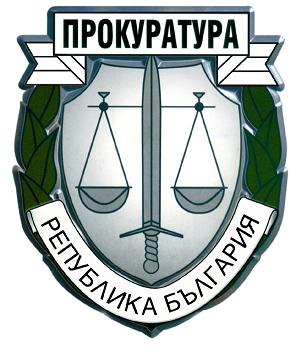 прокуратура на република българия ОКРЪЖНА ПРОКУРАТУРА – КЮСТЕНДИЛ № по редНаименование Бр.Размери в см., дължина, ширина, височинаЦвятИзисквания1.Стол работен, директорски13Ширина-600-700 Обща височина -1 100 до 1 200Дълбочина на седалката 550-600ЧеренСтоловете да са тапицирани с износоустойчива дамаска, люлеещ механизъм със заключване и газов амортисьор за плавно регулиране на височината. Същите да са с подлакътници, с колела с хромирана кръстачка на колела.  2.Стол, работен, директорски1Ширина-600-700 Обща височина -1 200 до 1 300Дълбочина на седалката 550-750Бежов Столът да е тапициран с естествена  кожа, люлеещ механизъм със заключване и газов амортисьор за плавно регулиране на височината. Същият да е с подлакътници, с колела с хромирана кръстачка на колела.  3.Стол, работен, директорски1Ширина-600-700 Обща височина -1 200 до 1 300Дълбочина на седалката 550-750ЧеренСтолът да е тапициран с естествена  кожа, люлеещ механизъм със заключване и газов амортисьор за плавно регулиране на височината. Същият да е с подлакътници, с колела с хромирана кръстачка на колела.  4. Стол посетителски6Ширина-550-600Обща височина  800-850 Дълбочина на седалката 450-555Бежов Тапицирани седалка и облегалка с изкуствена кожа, метална конструкция, с подлакътници с дърво. 5.Стол посетителски6Ширина-550-600Обща височина  800-850 Дълбочина на седалката 450-555Черен Тапицирани седалка и облегалка с изкуствена кожа, метална конструкция, с подлакътници с дърво. 6.Мека мебел – тройка1150/80/85Бежов Корпус от дърво, високоеластичен дунапрен, екокожа. 7.Мека мебел – двойка2110/80/85ЧеренКорпус от дърво, високоеластичен дунапрен, екокожа. 8.Мека мебел – двойка1110/80/85Бежов Корпус от дърво, високоеластичен дунапрен, екокожа. 9.Мека мебел – ъгъл180/80/85Бежов Корпус от дърво, високоеластичен дунапрен, екокожа. 10.Мека мебел – ъгъл180/80/85ЧеренКорпус от дърво, високоеластичен дунапрен, екокожа. 11.Мека мебел – табуретка140/40БежовКорпус от дърво, високоеластичен дунапрен, екокожа. 12.Мека мебел – табуретка1840/40ЧеренКорпус от дърво, високоеластичен дунапрен, екокожа. 13.Мека мебел – офис фотьойл 460/65/80-86Черен Корпус от дърво, високоеластичен дунапрен, екокожа, по възможност заоблена форма.14.Маса – заседателна за 12 /дванадесет/ души.1 300/90-100/75-76черешаЛаминирано ПДЧ. С дебелина на плота 2,5 см., с кант от страните не по-малко или равно на 2 мм. Конструкцията под плота да не пречи при сядане.15.Маса – заседателна за 6 /шест/ души. 1 180/80-90/76черешаЛаминирано ПДЧ. С дебелина на плота 2,5 см., с кант от страните не по-малко или равно на 2 мм. Конструкцията под плота да не пречи при сядане.16.Маса – заседателна за 6 /шест/ души. 1 180/80-90/76титанЛаминирано ПДЧ. С дебелина на плота 2,5 см., с кант от страните не по-малко или равно на 2 мм. Конструкцията под плота да не пречи при сядане.17.Маса – ниска 2 120/60/45черешаЛаминирано ПДЧ. С дебелина на плота 2,5 см., с кант от страните не по-малко или равно на 2 мм. Конструкцията под плота да не пречи при сядане.18.Маса – ниска 1 93/61/42Стъклен плот.Титан -конструкция  Плота да бъде триъгълен и заоблен. Конструкцията под плота да не пречи при сядане. 19.Маса – ниска 893/61/42Стъклен плот. Череша - конструкцияПлота да бъде триъгълен и заоблен. Конструкцията под плота да не пречи при сядане.20.Маса – ниска 1 66/60/45дъбЛаминирано ПДЧ. С дебелина на плота 2,5 см., с кант от страните не по-малко или равно на 2 мм. Конструкцията под плота да не пречи при сядане.21.Маса – ниска 166/60/45черешаЛаминирано ПДЧ. С дебелина на плота 2,5 см., с кант от страните не по-малко или равно на 2 мм. Конструкцията под плота да не пречи при сядане.22.Бюро 11180/70/75hЧерешаЛаминирано ПДЧ. С дебелина на плота не по-малко или равно на 2.5 см.,с кант от четирите страни не по-малко или равно на 2 мм. Останалите елементи също да бъдат с кант от четири страни. Дебелина на елементите не по малка от 1.8 см. С предна царга.23.Бюро 4180/70/75hдъбЛаминирано ПДЧ. С дебелина на плота не по-малко или равно на 2.5 см.,с кант от четирите страни не по-малко или равно на 2 мм.Останалите елементи също да бъдат с кант от четири страни. Дебелина на елементите не по малка от 1.8 см. С предна царга.24.Бюро1180/70/75hтитанЛаминирано ПДЧ. С дебелина на плота не по-малко или равно на 2.5 см.,с кант от четирите страни не по-малко или равно на 2 мм.Останалите елементи също да бъдат с кант от четири страни. Дебелина на елементите не по малка от 1.8 см. С предна царга.25.Бюро 2160/70/75hчерешаЛаминирано ПДЧ. С дебелина на плота не по-малко или равно на 2.5 см., с кант от четирите страни не по-малко или равно на 2 мм. Останалите елементи също да бъдат с кант от четири страни. Дебелина на елементите не по малка от 1.8 см. С предна царга.26.Бюро 1160/60/75hдъбЛаминирано ПДЧ. С дебелина на плота не по-малко или равно на 2.5 см.,с кант от четирите страни не по-малко или равно на 2 мм.Останалите елементи също да бъдат с кант от четири страни. Дебелина на елементите не по малка от 1.8 см.27.Помощно бюро 11100/70/75hчереша Ламинирано ПДЧ. С дебелина на плота не по-малко или равно на 2.5 см.,с кант от четирите страни не по-малко или равно на 2 мм.Останалите елементи също да бъдат с кант от четири страни. Дебелина на елементите не по малка от 1.8 см. С предна царга.28.Помощно бюро  4100/70/75hдъб Ламинирано ПДЧ. С дебелина на плота не по-малко или равно на 2.5 см.,с кант от четирите страни не по-малко или равно на 2 мм.Останалите елементи също да бъдат с кант от четири страни. Дебелина на елементите не по малка от 1.8 см. С предна царга.29.Помощно бюро  1120/70/75hтитанЛаминирано ПДЧ. С дебелина на плота не по-малко или равно на 2.5 см., с кант от четирите страни не по-малко или равно на 2 мм. Останалите елементи също да бъдат с кант от четири страни. Дебелина на елементите не по малка от 1.8 см. С предна царга.30.Помощно бюро  270/70/75hчереша Ламинирано ПДЧ. С дебелина на плота не по-малко или равно на 2.5 см.,с кант от четирите страни не по-малко или равно на 2 мм.Останалите елементи също да бъдат с кант от четири страни. Дебелина на елементите не по малка от 1.8 см. С предна царга.31.Свързващ модул1Размер от двете му страни съответстващ на широчината на бюрото и помощното бюро на позиция 25 и 29 с изпъкнала предна част и височина съответстваща на височината на бюрото и помощното бюро на позиция 25 и 29 с метален крак. титанДебелина на плота: не по-малко или равно на 2.5 см. с кант от четирите страни не по-малко или равно на 2 мм. С възможност за закрепване/свързване  от двете му страни за бюрата. 32. Контейнер с четири чекмеджета1340-43/45-55/60-65 hчереша Контейнерите да са с колела /не по-високи от 6 см./ и механизми за отваряне на чекмеджетата с метални ролкови водачи.Дебелина на елементите не по малко или равна на 1.8 см. Таван - 2,5 см.  Гръб ПДЧ. Със заключващ механизъм и метални дръжки на чекмеджетата.33.Контейнер с четири чекмеджета440-43/45-55/60-65 hдъб и зелен цвят за челата на чекмеджетатаКонтейнерите да са с колела /не по-високи от 6 см./ и механизми за отваряне на чекмеджетата с метални ролкови водачи.Дебелина на елементите не по малко или равна на 1.8 см. Таван – 1,8 см.  Гръб ПДЧ. Със заключващ механизъм и метални дръжки на чекмеджетата.Челата на чекмеджетата в зелен цвят.34.Контейнер с четири чекмеджета240-43/45-55/60-65 hтитанКонтейнерите да са с колела /не по-високи от 6 см./ и механизми за отваряне на чекмеджетата с метални ролкови водачи.Дебелина на елементите не по малко или равна на 1.8 см. Таван - 2,5 см.  Гръб ПДЧ.Със заключващ механизъм и метални дръжки на чекмеджетата.35.Контейнер без чекмеджета440-43/45-55/60-65 hдъб Контейнерите да са с колела /не по-високи от 6 см./, с един рафт, разделящ полезната височина на две равни части, без таван /да могат да се подреждат вертикално офис папки.Дебелина на елементите не по малко или равна на 1.8 см. Гръб ПДЧ.36.Офис шкаф с четири рафта – с горна отворена част състояща се от три рафта и две врати на долния рафт980/40/160-180hчереша Ламинирано ПДЧ, с дебелина на елементите не по малко или равна на 1.8 см. С кант от четирите страни на елементите. Рафтовете при пълно натоварване с документация да не провисват.Твърд гръб, с цвят съответстващ на страниците, рафтовете и вратите на шкафа. 37.Офис шкаф с  четири рафта и една врата покриваща рафтовете /дясна/. 1040/40/160-180hчереша Ламинирано ПДЧ, с дебелина на елементите не по малко или равна на 1.8 см. С кант от четирите страни на елементите. Рафтовете при пълно натоварване с документация да не провисват.Твърд гръб, с цвят съответстващ на страниците, рафтовете и вратите на шкафа. 38. Офис шкаф с  четири рафта и една врата покриваща рафтовете /лява/1040/40/160-180hчереша Ламинирано ПДЧ, с дебелина на елементите не по малко или равна на 1.8 см. С кант от четирите страни на елементите. Рафтовете при пълно натоварване с документация да не провисват.Твърд гръб, с цвят съответстващ на страниците, рафтовете и вратите на шкафа. 39.Офис шкаф с четири рафта – с горна  част състояща се от три рафта затворени с две стъклени врати с метални дръжки, лява и дясна и две врати на долния рафт180/40/160-180hчереша Ламинирано ПДЧ, с дебелина на елементите не по малко или равна на 1.8 см. С кант от четирите страни на елементите. Рафтовете при пълно натоварване с документация да не провисват.Твърд гръб, с цвят съответстващ на страниците, рафтовете и вратите на шкафа. 40.Офис шкаф с четири рафта – с горна  част състояща се от три рафта затворени с две стъклени врати с метални дръжки, лява и дясна и две врати на долния рафт180/40/160-180hтитанЛаминирано ПДЧ, с дебелина на елементите не по малко или равна на 1.8 см. С кант от четирите страни на елементите. Рафтовете при пълно натоварване с документация да не провисват.Твърд гръб, с цвят съответстващ на страниците, рафтовете и вратите на шкафа. 41.Офис шкаф с  четири рафта и една врата покриваща рафтовете /дясна/. 140/40/160-180hтитанЛаминирано ПДЧ, с дебелина на елементите не по малко или равна на 1.8 см. С кант от четирите страни на елементите. Рафтовете при пълно натоварване с документация да не провисват.Твърд гръб, с цвят съответстващ на страниците, рафтовете и вратите на шкафа. 42.Офис шкаф с  четири рафта и една врата покриваща рафтовете /лява/. 140/40/160-180hтитан Ламинирано ПДЧ, с дебелина на елементите не по малко или равна на 1.8 см. С кант от четирите страни на елементите. Рафтовете при пълно натоварване с документация да не провисват.Твърд гръб, с цвят съответстващ на страниците, рафтовете и вратите на шкафа. 43.Еднокрилен офис гардероб с тръба за закачалки и един рафт /горен/. Свободно стоящ. Лява врата .1350/55/200-210hчереша Ламинирано ПДЧ, с дебелина на елементите не по малко или равна на 1.8 см. С кант от четирите страни на елементите.Твърд гръб, с цвят съответстващ на страниците, рафта и вратата на гардероба.44.Еднокрилен офис гардероб с тръба за закачалки и един рафт /горен/. Свободно стоящ. Лява врата .150/55/200-210hтитан Ламинирано ПДЧ, с дебелина на елементите не по малко или равна на 1.8 см. С кант от четирите страни на елементите.Твърд гръб, с цвят съответстващ на страниците, рафта и вратата на гардероба.45.Офис гардероб- двукрил с тръба за закачалки и два рафта /горен и долен/. Свободно стоящ.190/55/200-210hчереша Ламинирано ПДЧ, с дебелина на елементите не по малко или равна на 1.8 см.  С кант от четирите страни на елементите.Твърд гръб, с цвят съответстващ на страниците, рафтовете и вратите на гардероба.46.Офис гардероб- двукрил с тръба за закачалки и два рафта /горен и долен/. Свободно стоящ.190/55/200-210hдъб Ламинирано ПДЧ, с дебелина на елементите не по малко или равна на 1.8 см.  С кант от четирите страни на елементите.Твърд гръб, с цвят съответстващ на страниците, рафтовете и вратите на гардероба.47.Офис шкаф с шест рафта - горна отворена част състояща се от четири рафта и две врати на долните два рафта.1580/35/230-235hдъб вратите в зелен цвятЛаминирано ПДЧ, с дебелина на елементите не по малко или равна на 1.8 см. С кант от четирите страни на елементите. Рафтовете при пълно натоварване с документация да не провисват.Твърд гръб, с цвят съответстващ на страниците, рафтовете и вратите на шкафа. Вратите в зелен цвят.48.Офис шкаф с пет рафта - горна отворена част състояща се от три рафта и две врати на долните два рафта.380/35/200-210hчереша Ламинирано ПДЧ, с дебелина на елементите не по малко или равна на 1.8 см. С кант от четирите страни на елементите. Рафтовете при пълно натоварване с документация да не провисват.Твърд гръб, с цвят съответстващ на страниците, рафтовете и вратите на шкафа. 49.Стелаж, отворен, без врати, три рафта и вертикална преграда по средата.2 80/40/100hдъбЛаминирано ПДЧ, с дебелина на елементите не по малко или равна на 1.8 см. С кант от четирите страни на елементите. Рафтовете при пълно натоварване с документация да не провисват.50.Стелаж, отворен, без врати, три рафта и вертикална преграда по средата.3 80/50/75hтитанЛаминирано ПДЧ, с дебелина на елементите не по малко или равна на 1.8 см. С кант от четирите страни на елементите. Рафтовете при пълно натоварване с документация да не провисват. 51.Стелаж, отворен, без врати, с три рафта1 80/40/140h дъбЛаминирано ПДЧ, с дебелина на елементите не по малко или равна на 1.8 см. С кант от четирите страни на елементите. Рафтовете при  пълно натоварване с документация  да не провисват.52.Шкаф за техника – три рафта, средна делителна, вратички на долните два рафта, метални дръжки като на контейнерите.1 65/60/70черешаЛаминирано ПДЧ, с дебелина на елементите не по малко или равна на 1.8 см. С кант от четирите страни на елементите.Рафтовете при  натоварване с техника /скенер, принтер, факс или др./  да не провисват.53.Предпазни дъски за стените150/180титанЛаминирано ПДЧ, с дебелина не по-малко или равно на 1,8 см. С кант от четирите страни.54.Предпазни дъски за стените150/180черешаЛаминирано ПДЧ, с дебелина не по-малко или равно на 1,8 см. С кант от четирите страни.55.Предпазни дъски за стените1850/130черешаЛаминирано ПДЧ, с дебелина не по-малко или равно на 1,8 см. С кант от четирите страни.56.Предпазни дъски за стените450/130дъбЛаминирано ПДЧ, с дебелина не по-малко или равно на 1,8 см. С кант от четирите страни.57.Метален стелаж 12100-110/40-50/180-200hБял или сив4 рафта - регулируеми.Рафтовете при пълно натоварване да не провисват. Да позволяват свободно разглобяване и многократен монтаж. Необходима носимоспособност – 80 кг. за всеки рафт. 58.Плот с вградена мивка. Долната част с две вратички и рафт с разделителна вертикала1L 150, стандартна височина и дълбочиначерешаПлота и мивката – алпака.Долната част от ламинирано ПДЧ с дебелина не по-малко или равно на 1,8 см. С кант от четирите страни.59.Секция кухненски шкаф, горен над мивката, с вратички и открита част с рафт1100-150/45/85черешаЛаминирано ПДЧ, с дебелина не по-малко или равно на 1,8 см. С кант от четирите страни. Твърд гръб, с цвят съответстващ на страниците, рафтовете и вратите на шкафа.№ по редНаименование Бр.Предложение на участника:1.Стол работен, директорски132.Стол, работен, директорски13.Стол, работен, директорски14. Стол посетителски65.Стол посетителски66.Мека мебел – тройка17.Мека мебел – двойка28.Мека мебел – двойка19.Мека мебел – ъгъл110.Мека мебел – ъгъл111.Мека мебел – табуретка112.Мека мебел – табуретка1813.Мека мебел – офис фотьойл 414.Маса – заседателна за 12 /дванадесет/ души.1 15.Маса – заседателна за 6 /шест/ души. 1 16.Маса – заседателна за 6 /шест/ души. 1 17.Маса – ниска 2 18.Маса – ниска 1 19.Маса – ниска 820.Маса – ниска 1 21.Маса – ниска 122.Бюро 1123.Бюро 424.Бюро125.Бюро 226.Бюро 127.Помощно бюро 11298.Помощно бюро  429.Помощно бюро  130.Помощно бюро  231.Свързващ модул132. Контейнер с четири чекмеджета1333.Контейнер с четири чекмеджета 434.Контейнер с четири чекмеджета235.Контейнер без чекмеджета436.Офис шкаф с четири рафта – с горна отворена част състояща се от три рафта и две врати на долния рафт937.Офис шкаф с  четири рафта и една врата покриваща рафтовете /дясна/. 1038. Офис шкаф с  четири рафта и една врата покриваща рафтовете /лява/1039.Офис шкаф с четири рафта – с горна  част състояща се от три рафта затворени с две стъклени врати с метални дръжки, лява и дясна и две врати на долния рафт140.Офис шкаф с четири рафта – с горна  част състояща се от три рафта затворени с две стъклени врати с метални дръжки, лява и дясна и две врати на долния рафт141.Офис шкаф с  четири рафта и една врата покриваща рафтовете /дясна/. 142.Офис шкаф с  четири рафта и една врата покриваща рафтовете /лява/. 143.Еднокрилен офис гардероб с тръба за закачалки и един рафт /горен/. Свободно стоящ. Лява врата . 1344.Еднокрилен офис гардероб с тръба за закачалки и един рафт /горен/. Свободно стоящ. Лява врата .145.Офис гардероб- двукрил с тръба за закачалки и два рафта /горен и долен/. Свободно стоящ.146.Офис гардероб- двукрил с тръба за закачалки и два рафта /горен и долен/. Свободно стоящ.147.Офис шкаф с шест рафта - горна отворена част състояща се от четири рафта и две врати на долните два рафта.1548.Офис шкаф с пет рафта - горна отворена част състояща се от три рафта и две врати на долните два рафта.349.Стелаж, отворен, без врати, три рафта и вертикална преграда по средата. 2 50.Стелаж, отворен, без врати, три рафта и вертикална преграда по средата.3 51.Стелаж, отворен, без врати, с три рафта1 52.Шкаф за техника – три рафта, средна делителна, вратички на долните два рафта, метални дръжки като на контейнерите.1 53.Предпазни дъски за стените154.Предпазни дъски за стените155.Предпазни дъски за стените1856.Предпазни дъски за стените457.Метален стелаж 1258.Плот с вградена мивка. Долната част с две вратички и рафт с разделителна вертикала159.Секция кухненски шкаф, горен над мивката, с вратички и открита част с рафт1№ по редНаименование артикул:Бр.единична ценав лв. без ддсобща цена влв. без ддсК5=к3хк412345Стол работен, директорски13Стол, работен, директорски1Стол, работен, директорски1Стол посетителски6Стол посетителски6Мека мебел – тройка1Мека мебел – двойка2Мека мебел – двойка1Мека мебел – ъгъл1Мека мебел – ъгъл1Мека мебел – табуретка1Мека мебел – табуретка18Мека мебел – офис фотьойл 4Маса – заседателна за 12 /дванадесет/ души.1 Маса – заседателна за 6 /шест/ души. 1 Маса – заседателна за 6 /шест/ души. 1 Маса – ниска 2 Маса – ниска 1 Маса – ниска 8Маса – ниска 1 Маса – ниска 1Бюро 11Бюро 4Бюро1Бюро 2Бюро  1Помощно бюро  11Помощно бюро  4Помощно бюро  1Помощно бюро 2Свързващ модул1Контейнер с четири чекмеджета13Контейнер с четири чекмеджета 4Контейнер с четири чекмеджета2Контейнер без чекмеджета4Офис шкаф с четири рафта – с горна отворена част състояща се от три рафта и две врати на долния рафт9Офис шкаф с  четири рафта и една врата покриваща рафтовете /дясна/.10Офис шкаф с  четири рафта и една врата покриваща рафтовете /лява/10Офис шкаф с четири рафта – с горна  част състояща се от три рафта затворени с две стъклени врати с метални дръжки, лява и дясна и две врати на долния рафт1Офис шкаф с четири рафта – с горна  част състояща се от три рафта затворени с две стъклени врати с метални дръжки, лява и дясна и две врати на долния рафт1Офис шкаф с  четири рафта и една врата покриваща рафтовете /дясна/. 1Офис шкаф с  четири рафта и една врата покриваща рафтовете /лява/. 1Еднокрилен офис гардероб с тръба за закачалки и един рафт /горен/. Свободно стоящ. Лява врата . 13Еднокрилен офис гардероб с тръба за закачалки и един рафт /горен/. Свободно стоящ. Лява врата .1Офис гардероб- двукрил с тръба за закачалки и два рафта /горен и долен/. Свободно стоящ.1Офис гардероб- двукрил с тръба за закачалки и два рафта /горен и долен/. Свободно стоящ.1Офис шкаф с шест рафта - горна отворена част състояща се от четири рафта и две врати на долните два рафта.15Офис шкаф с пет рафта - горна отворена част състояща се от три рафта и две врати на долните два рафта.3Стелаж, отворен, без врати, три рафта и вертикална преграда по средата.2 Стелаж, отворен, без врати, три рафта и вертикална преграда по средата.3 Стелаж, отворен, без врати, с три рафта1 Шкаф за техника – три рафта, средна делителна, вратички на долните два рафта, метални дръжки като на контейнерите.1 Предпазни дъски за стените1Предпазни дъски за стените1Предпазни дъски за стените18Предпазни дъски за стените4Метален стелаж 12Плот с вградена мивка. Долната част с две вратички и рафт с разделителна вертикала1Секция кухненски шкаф, горен над мивката, с вратички и открита част с рафт1Обща стойност на стоките е  …………………………(цифром и  словом)Обща стойност на стоките е  …………………………(цифром и  словом)Обща стойност на стоките е  …………………………(цифром и  словом)Обща стойност на стоките е  …………………………(цифром и  словом)Обща стойност на стоките е  …………………………(цифром и  словом)Пореден NoВъзложител Предмет на договора, място на изпълнение Начална и крайна дата на изпълнение на договора Кратко описание на извършените дейности по договора Клиент – адрес, телефон, факс, електронна поща 1. 2. 3.4.5.